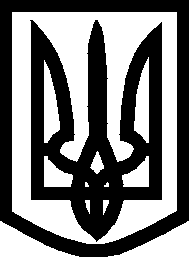 УКРАЇНА ВИКОНАВЧИЙ КОМІТЕТМЕЛІТОПОЛЬСЬКОЇ  МІСЬКОЇ  РАДИЗапорізької областіР І Ш Е Н Н Я18.06.2020	                                                               	№ 108/4Про виключення квартиризі списку службового житла	Розглянувши листи Головного управління державної служби України з надзвичайних ситуацій від 29.04.2020 № 5301-763/5304, аварійно-рятувального загону спеціального призначення Головного управління державної служби з надзвичайних ситуацій України у Запорізькій області від 13.05.2020 № 11 надані довідки, а також відповідно до ст.ст. 118, 125 Житлового кодексу УРСР, постанови Ради Міністрів УРСР від 04.02.1988 № 37 “Про службові жилі приміщення”, ст. 30 Закону України «Про місцеве самоврядування в Україні»,  виконавчий комітет Мелітопольської міської ради Запорізької областіВ И Р І Ш И В:	1. Виключити зі списку службового житла Головного управління державної служби України з надзвичайних ситуацій у Запорізькій області двокімнатну упорядковану квартиру № (…) у житловому будинку № (…) по 
(…), житловою площею 27,83 м2, в якій проживає (…) Віргуш Ольга Андріївна, складом сім’ї (…). 2. Контроль за виконанням цього рішення покласти на заступника міського голови з питань діяльності виконавчих органів ради Щербакова О.Секретар Мелітопольської міської ради				Роман РОМАНОВПерший заступник міського голови з питань діяльності виконавчих органів ради 					Ірина РУДАКОВА(…) – текст, який містить конфіденційну інформацію про фізичну особу